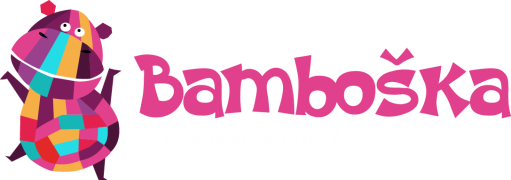 2016ZÁVAZNÁ PŘIHLÁŠKA – členské spolky RADAMBUKA. Identifikace spolku, organizace1. Název: (v souladu se stanovami) ...................................................................................................................................................................2. Jméno zástupce pro kontakt se Štábem:...........................………....................................................Mobil ……………………..……..…………… E-mail ............………………………….….............................B. Účast na akci1. Co si pro Bambošku připravíte, forma Vaší prezentace:...........................................................................................................................................................…………………………………………………………………………………………………………………..2. Požadavek na zajištění plochy (údaje uvádějte v metrech čtverečních) a dalšího zázemíVenkovní plocha  			..................................m2Vnitřní plocha (mokrá varianta – Sport. hala)		..................................m2Připojení na elektřinu: 	ano – ne	požadovaný příkon: ……………kWhZvláštní požadavky na prostor a vybavení ...................................................................................3. Kolik osob se bude podílet na prezentaci Vašeho spolku, na Vašich aktivitách ........................4. Kolik osob z Vašeho spolku se bude podílet na pořadatelské službě s RADAMBUK:…………..Jména a příjmení: ………………………………………………………………………………………………..5. Kolik osob bude nocovat v prostoru akce: ..............................									..............................................									Razítko a podpisVyplněnou přihlášku zašlete prosím nejpozději do 31.března 2016 e-mailem na : kancelar@radambuk.cz.